Игры для развития мелкой моторики рук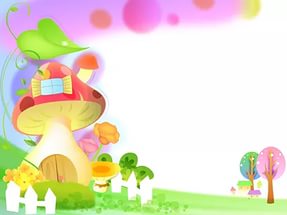  	Игры на развитие мелкой моторики способствуют работе речевых и мыслительных центров головного мозга, развитию творческих способностей и формированию усидчивости. Игры с баночками и коробочкамиПодбери крышку   Приготовьте несколько пустых баночек и ёмкостей (от питьевых йогуртов, от лекарств, от кремов, от духов и т.д.) разных по форме и размеру с крышками. Предложите ребенку открыть все баночки, а потом снова закрыть, правильно подобрав крышки. Можно дать банки сразу открытыми, тогда это будет задание посложнее.Сундучок с сокровищами В сундучок или пластиковый контейнер с крышкой положите мелкие безделушки: брелок, камешек, счетную палочку, игрушку от киндер-сюрприза, короткую ленточку, резинку от волос и пр. Малыш с удовольствием будет открывать - закрывать сундучок, доставать и разглядывать его содержимое.
Игры с пирамидкамиКолечки завертелись Наденьте на тонкий стержень пирамидки (или на не заточенный карандаш) 2-3 колечка. Возьмите руку ребенка в свою и, дотрагиваясь его рукой до колечек, раскручивайте их. Вскоре малыш поймет принцип игры и будет действовать самостоятельно.Колечки - колесики Колечки можно катать по полу, как колесики или скатывать с наклонной самодельной горки-доски.По порядку становись Снимите с пирамидки все колечки. Вместе с ребенком разложите их по принципу убывания: от самого большого колечка к самому маленькому. Собираем пирамидку Помогите малышу разобрать и собрать пирамидку. Чтобы пирамидка получалась аккуратной, на начальных этапах подсказывайте ребенку, какое колечко большое, какое поменьше, а какое совсем маленькое.Нанижи на шнурок Колечки от пирамидки можно нанизывать не только на стержень, но и на шнурок или веревочку.Нанижи на стержень На стержень от пирамидки можно нанизывать не только колечки, но и предметы с отверстиями (крупные шарики, бигуди, резинки от волос и т.п.)

                                           Игры со стаканчикамиСтаканчики спрятались Сложите один стаканчик в другой и поставьте их перед ребенком днищем вверх. Под самый нижний стаканчик можно спрятать сюрприз. Скажите: «Что у нас тут прячется?» и поднимите верхний самый большой стаканчик – под ним будет стаканчик поменьше. Попросите ребенка поднять и его – там еще меньший стаканчик. Таким образом, малыш вскоре обнаружит сюрприз.Пирамидка из стаканчиков Вам понадобиться набор из 5-7ми стаканчиков разных размеров. Стаканчики нужно ставить один на другой, чтобы получилась пирамидка.Друг в дружке Помогите ребенку вкладывать один стаканчик в другой, соблюдая строгую последовательность: от большого к маленькому.  Кто в стаканчике живет Для игры вам понадобится набор из пяти стаканчиков разных размеров. Подберите небольшие игрушки, которые смогли бы уместиться в стаканчиках. Предложите малышу распределить игрушки по домикам – кто где живет?Кто тут прячется? Выложите стаканчики на столе в ряд, предварительно спрятав под каждым стаканчиком небольшую игрушку. Малышу надо будет поднимать каждый стаканчик и, заглянув под него, обнаруживать какую-то игрушку.Переверни стаканчики Расставьте перед ребенком стаканчики днищем вверх и попросите его перевернуть их в обычное положение.                                                                       Игры с рамками-вкладышамиРамки-вкладыши состоят из двух частей: рамки с подложкой и вкладыша со штырьком, за который удобно держаться. Ребенку нужно вкладывать вкладыши в соответствующие отверстия. Рамки – вкладыши могут быть на разные темы: овощи, фрукты, игрушки, животные, геометрические формы и т.д. Цветочки на поляне Предложите малышу посадить разноцветные цветочки на поляне из красных, синих, желтых и зеленых деталей мозаики. А затем можно вместе с ребенком собрать цветочки. Грибы в лесу Приготовьте игрушки медведя и девочки Машеньки. Они отправятся в лес по грибы. Предложите малышу распределить по лесу как можно больше грибов. А затем пусть медведь и Маша соберут грибы. Покорми курочку и цыпленка Вам понадобятся игрушки курицы и цыпленка (можно вырезать из картона). Предложите малышу насыпать для них (вставить в основу) желтые зернышки.Горох для петушка Нужно покормить горохом игрушечного петушка. Для этого зеленые детали мозаики вставляются в доску-основу.Курочка и цыплятки Посередине поля-доски выкладываем белую деталь мозаики (курочку). Курочка зовет своих цыпляток: «Цып-цып, мои цыплятки…». Ребенку надо выложить возле белой «курочки» желтые детали мозаики. Можно озвучить голос курицы и цыплят.Утка и утята Поставьте на доску-поле игрушку маленькой утки и предложите ребенку выстроить маленьких желтых «утяток» позади мамы – гуськом, друг за другом: «кря-кря-кря».

Игры с конструкторомКонструктор – это универсальная развивающая игра. Для малышей подойдут деревянные  и пластиковые конструкторы, с небольшими деталями,   которые удобно держать в руках и накладывать или соединять друг с другом. Игры с прищепкамиГодовалый ребенок пока не справится с прикреплением прищепок, зато у него хорошо получится снимать их с различных предметов: с пластмассового ведерка, с деревянной палочки, с книжки, с картонных силуэтов (ежика, солнышка, елочки и т.п.), с веревки, с ткани и т.д.Ячейки Возьмите ячейки от конфет или емкость для изготовления льда. Пусть малыш раскладывает пуговицы или бусинки по ячейкам.Бусинки в домиках Возьмите лист картона, на него в произвольном порядке нанесите «кучками» пластилин разных цветов. Это будут домики для бусинок. Дайте ребенку бусинки и предложите поселить их в домики. В одном домике могут жить три бусинки, в другом две и т.д. Яблоки на яблоне Вырежьте из цветного картона яблоню. Разложите на ней яблоки (пуговицы или красные шашки). Предложите малышу собрать в миску урожай яблок. В какой руке Спрячьте в одной руке бусинку, покажите малышу две сжатые в кулак руки и спросите: «Где бусинка». Если малыш угадает, пусть попробует тоже спрятать бусинку в кулаке.Дорожка Наклейте на линейку двусторонний скотч и предложите малышу выложить дорожку - наклеить на него пуговицы. Двусторонний скотч можно наклеивать на любые предметы и предлагать ребенку выкладывать на них пуговицы.
Игры со шнурками и ленточкамиУзелки на память Свяжите несколько шнурков вместе и завяжите на каждом из них узелки. Предложите малышу их все отыскать.Бусы Возьмите деревянные шарики с отверстиями и длинный шнурок. На конце шнурка привяжите погремушку (чтобы шарики не проскальзывали). Предложите малышу нанизать шарики на шнурок.Дорожка Расположите недалеко друг от друга две игрушки-зверушки и предложите малышу проложить между ними дорогу из шнурка.Круг Можно выложить из шнурка на столе круг. Круг может быть бусами, буквой О, колечком, обручем и т.п.Непослушный шнурок Возьмите шнурок и пропустите его между пальцами ребенка: кладем на большой, пропускаем снизу под безымянным, сверху над большим и т.д.Непослушный наш шнурок 
Обвязать все пальцы смог.
Затем ребенок пытается самостоятельно распутать пальчики.Шнуровка Предлагайте малышу пособия, в которых с помощью шнурка нужно пришивать различные детали. 
Игры с палочками и спичкамиСпички в коробке Предложите малышу уложить спички в коробок. Со спичек желательно заранее удалить серную головку.Пузырек и спички Возьмите высокий пузырек с небольшим круглым отверстием и покажите малышу, как можно наполнять его спичками.Волшебные палочки Разложите на столе счетные палочки. Возьмите с малышом по одной палочке и сделайте вид, будто вы чистите ими зубы. Потом положите палочки на стол и возьмите еще по одной палочке. Этой палочкой «причешитесь» и тоже положите её на стол. Возьмите с ребенком две следующие и как бы порисуйте ими и т.д.Дорожка и забор из палочек Из счетных палочек помогите ребенку выложить забор или дорожку. Большие и маленькие палочки Приготовьте пять палочек разной длины (можно использовать цветные карандаши). Предложите малышу выложить их на столе, начиная с самой маленькой палочки. 
Игры с бумагой и салфеткамиСнежки из бумаги Покажите малышу, как скомкать лист бумаги (или салфетку)  чтобы получился снежок.Снежинки из бумаги Предложите ребенку порвать лист белой бумаги (или салфетку) на мелкие кусочки – это будут снежинки.
 Секретики Заверните в оберточную бумагу или фольгу игрушку и предложите малышу развернуть подарок.Закладки Возьмите толстую крепкую книгу и положите в неё много бумажных закладок. Малыш с удовольствием займется их «выуживанием». Потом можно предложить малышу самому заложить в книгу закладки.Волшебные конфетки Возьмите фантики от конфет и заверните в них небольшие игрушки. Малышу надо будет разворачивать фантики и доставать из них сюрпризы.                                                                                      Педагог-психолог Ирниденко Л.В.